Kath Murdoch’s Inquiry Cycle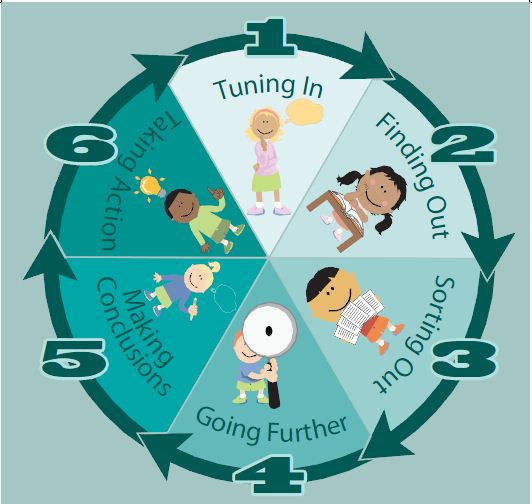 TUNING INWhat do I know about the topic?How do I know about it?What experience do I have with this topic?What do I want to know?What ideas am I interested in?What am I wondering?What are my questions?What am I feeling?FINDING OUTWhere might I go to find out more information?What resources might I use?What key words could I use in my searches?Where can I find different points of view on this?What can I do to learn more?What are my questions?How do I know if my resources are good?What am I feeling at this phase?Is there anything I can do about the way I feel to be successful?SORTING OUTHow can I sort the information I have found?What information helps answer my questions or the questions of others?What keywords help me make sense of the information I found?Do I need to find out more information?How is it connected to what I know?What are my questions now?  How have they changed?What changes do I need to make to my inquiry?How are my ideas changing?What am I feeling about my inquiry at this phase?GOING FURTHERWhat information do I wish to share?Who will be my audience?Are all my questions answered?Have I considered the different points of view on this topic?Have I found enough information?How can I plan to show the connections I have made?How do I want to show what I have learned?What am I feeling about showing what I have learned?MAKING CONCLUSIONSWhat do I know and understand about the Philosophical Question?Have I shared what I have learned with others effectively?Did I answer all my questions?What am I going to do with what I have learned?What would I do differently?What do I feel about the way I shared my learning?How do I feel about what others thought?TAKING ACTIONHow can what I have learned help me in my life or help others?How can I improve my learning?How did I learn best?How am I going to take action to improve my learning?How am I going to use what I learned to make a difference?How will my actions affect others?What was the highlight of this inquiry?How have my feelings changed throughout this inquiry process?From what I have learned, what do I feel most passionate about?